附件1启动仪式参会回执（二维码）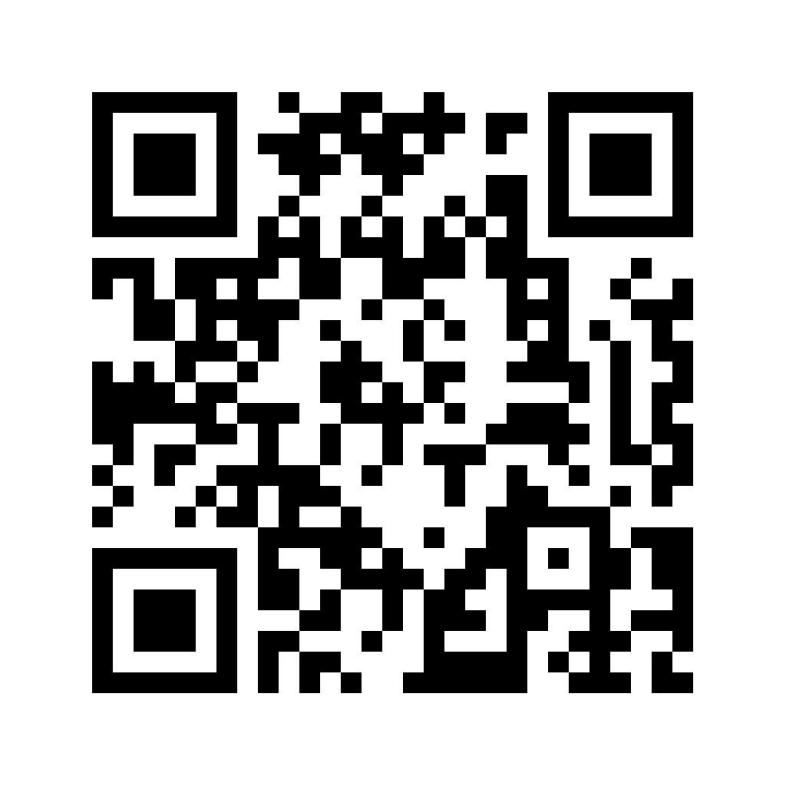 